PROCEDIMENTOS PARA DEFESA DE DISSERTAÇÃO/TESE 
E DIPLOMAÇÃO STRICTO SENSUPROCESSO DE PREPARAÇÃO PARA DEFESA DE DISSERTAÇÃO OU TESEAluno(a): Após integralizar os requisitos necessários para obtenção do título do Programa, conforme normas da Pós-Graduação, Regimento do Programa, Efetivação das Metas, legislação vigente, e, concluir sua dissertação/tese, deverá seguir, juntamente com seu orientador os seguintes procedimentos:Orientador(a) e Aluno/a:Após a qualificação aprovada, no caso, preenchem o formulário de “Declaração de Conclusão de Dissertação/Tese e Solicitação de Banca de DEFESA DE DISSERTAÇÃO/TESE e encaminha à Secretaria Acadêmica/Divisão de Pós-Graduação para prosseguimentos (Anexo I).O aluno(a) encaminha aos membros da  Banca de Defesa de Dissertação ou Tese o número de exemplares correspondentes ao número de membros da Banca Examinadora.Comissão Coordenadora de Programa:Homologa a Banca Examinadora da Defesa de acordo com as normas de Pós- Graduação da UNIPAMPA e do regimento interno do Programa.Encaminha homologação da Banca Examinadora e documentos à Secretaria Acadêmica/Divisão de Pós-Graduação para que proceda os trâmites burocráticos.PROCESSO PARA DEFESA DE DISSERTAÇÃO OU TESEAluno/a:Realiza a defesa conforme procedimento do Programa.Logo após a Defesa aprovada, no caso, coleta assinatura dos membros da Banca na Folha de Aprovação (Pág. 13 deste documento), a ser inserida na dissertação/tese.Banca Examinadora para Defesa:Preenche o Parecer Circunstanciado do Examinador, se for o caso (Anexo VIII).Preenche o Parecer Circunstanciado da Comissão Examinadora, se for o caso (Anexo VII).Preenche a Ata de Defesa Pública da Dissertação (Anexo VI).Entrega os pareceres e Ata à Secretaria acadêmica/Divisão de Pós-Graduação    para homologação.3.	PROCESSO PARA HOMOLOGAÇÃO DE TÍTULOAluno/a:Entrega ao orientador:Versão final impressa ou em meio eletrônico, conforme combinado entre ambos(as), contendo as alterações e no prazo estipulado pela Banca Examinadora, da dissertação ou tese ao orientador(a) Deve buscar informações quanto à homologação de título junto à Secretaria Acadêmica/Divisão de Pós-graduação, se restarem dúvidas.Orientador(a):Aprovar a versão final da dissertação ou tese.Encaminhar a versão final, dentro do prazo manifestado na Ata de Defesa de Dissertação, se houver, sob pena de não obtenção de titulação ao discente, o formulário de Solicitação de Homologação do Título(anexo IX)  à secretaria acadêmica/Divisão de Pós-Graduação.Aluno:Providencia a entrega da versão final da dissertação ou tese, 1(uma) versão impressa e 2(duas) digitais(obrigatoriamente em .PDF), a Folha de Aprovação(Pág. 13 deste documento) onde constem as assinaturas de todos os membros da Comissão Examinadora, o nome do trabalho, do Programa de Pós-Graduação, do Centro a que está vinculado o Programa, local e data de aprovação, juntamente com o Termo de Autorização para Publicação no Repositório Institucional assinado pelo aluno e enviado por este, localizado neste endereço eletrônico http://porteiras.r.unipampa.
edu.br/portais/sisbi/files/2017/09/termo-de-autorizacao-mestrado-1.pdf  em http://porteiras.r.unipampa.edu.br/portais/sisbi/formularios/ à Secretaria de Acadêmica/Divisão de Pós-Graduação.Secretaria Acadêmica/Divisão de Pós-Graduação encaminha à Biblioteca para verificação quanto ao atendimento das normas estabelecidas. Secretaria Acadêmica/Divisão de Pós-Graduação recebe os atestados de conformidade da Biblioteca e encaminha os documentos à Comissão do Programa.Secretaria Acadêmica/Divisão de Pós-Graduação comunica o coordenador do programa para conferência e homologaçãoComissão de Programa:Homologa o título de Mestre ou de Doutor (Anexo X).Encaminha à Secretaria Acadêmica/Divisão de Pós-Graduação a seguinte documentação para compor o dossiê do aluno:Parecer Circunstanciado do Examinador, se for o caso;Parecer Circunstanciado da Comissão Examinadora, se for o caso;Ata de Defesa Pública da Dissertação;Ata de homologação do título de Mestre ou de Doutor;Versão final da dissertação/tese.Secretaria Acadêmica:Atualiza a documentação do aluno, incluindo os pareceres.Informa ao aluno a homologação do título pela Comissão do Programa e os procedimentos para abertura do processo de diplomação.ABERTURA DO PROCESSO DE DIPLOMAÇÃOAluno/a:O aluno/a, após a defesa da dissertação/tese, homologação do título e dos procedimentos necessários à Biblioteca deverá requerer a diplomação através dos seguintes procedimentos:Solicita à Secretaria Acadêmica/Divisão de Pós-Graduação abertura do processo de diplomação, através da entrega dos seguintes documentos:Requerimento de processo para diplomação (Anexo XI);Cópia da Carteira de Identidade (sem validade) ou documento equivalente para conferência do nome do titulado, data de nascimento e naturalidade;Cópia do Diploma de Graduação (frente e verso) e de mestrado (no caso de diploma do doutorado, se for o caso).Anexo I: 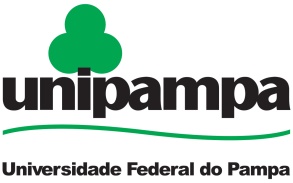 Declaração de Conclusão de Dissertação/Tese e Solicitação de Banca ExaminadoraEu       Docente do Programa de Pós–Graduação em     , nível de     , dou por  concluída a dissertação/tese do aluno (a)     , matrícula     , sob minha orientação, em sua forma e conteúdo, e venho solicitar a constituição da Banca  Examinadora para defesa do trabalho abaixo nominado. Sugiro o dia      /     /     , às      . Anexo VI: 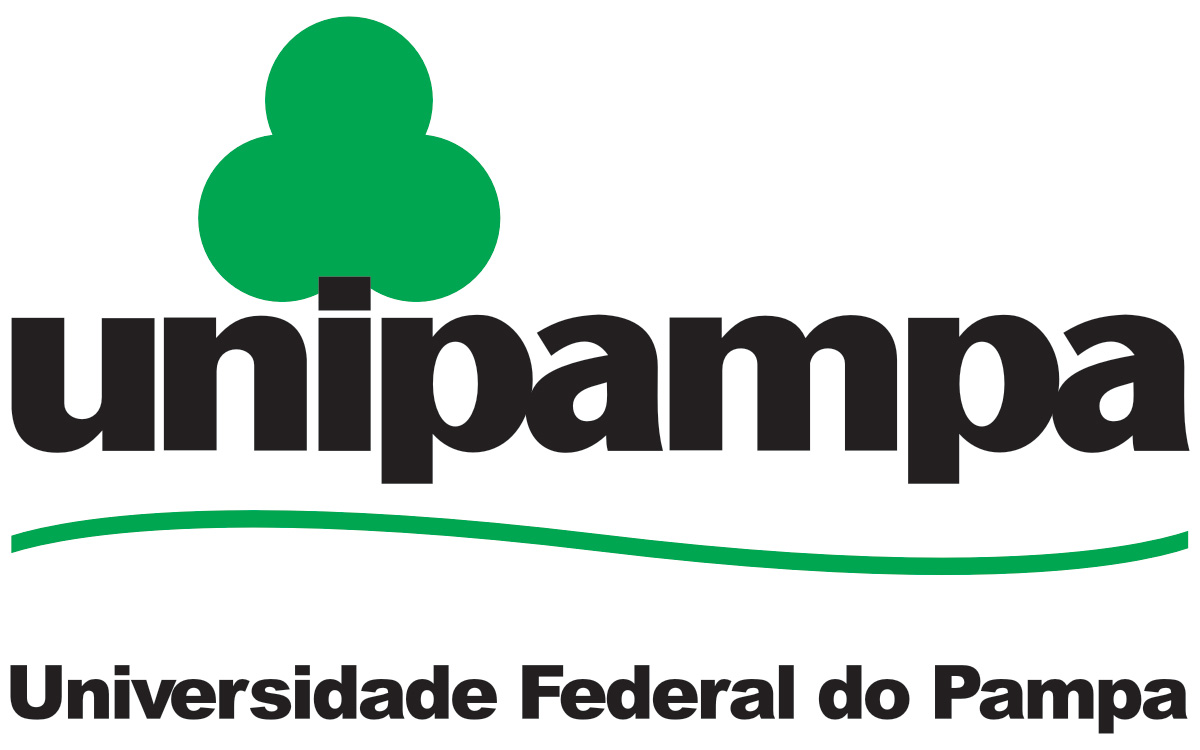 ATA DE DEFESA DE (   )Dissertação  (   ) TeseAos ____________________________ dias do mês de ________________ do ano de ________________, às ______________ no (a) ____________________________ realizou-se a prova de Defesa Pública de _______________________________________, intitulada: ______________________________________________________________________________________________________________________________________________________________, na área de concentração ___________________________, área de conhecimento ______________________ e na linha de pesquisa __________________________________________, de autoria do Candidato (a) ________________________________________________ aluno (a) do Programa de Pós – Graduação em ________________________________, nível de ________________________________.  A Banca Examinadora esteve constituída pelos professores: Presidente: _______________________________________________________Membros:______________________________________________________________________________________________________________________________________________________________Concluídos os trabalhos de apresentação e argüição, o(a) candidato(a) foi ____________________ pela  Banca Examinadora.  Foi concedido um prazo de (     ) dias, para que o mesmo efetue as correções sugeridas pela Banca Examinadora no parecer, e apresente o trabalho em sua redação definitiva, sob pena de não expedição do Diploma. E, para constar, foi lavrada a presente ata, que vai assinada pelos membros da Banca examinadora.Orientador-Presidente: ___________________________________1º Examinador: _________________________________________2º Examinador:  ______________________________________________3º Examinador: _______________________________________________Por sugestão da Banca Examinadora, o novo título passa a ser (preencher se pertinente):Anexo VII: PARECER CIRCUNSTANCIADO DA BANCA EXAMINADORA Mestrado        DoutoradoEm vista do parecer acima considero a _______________ do (a) aluno  Aprovada 		 Não aprovada............................................., ............... de ........................ de 20__.                                                                                                      ______________________________    Assinatura do Presidente Anexo VIII: PARECER CIRCUNSTANCIADO DO EXAMINADOR Banca de     (  ) Mestrado       (   ) DoutoradoEm vista do parecer acima considero a _______________ do (a) aluno: Aprovada		  Não aprovada.............................................., ............... de ........................ de 20...........________________________Assinatura do Examinador(a)Presidente da Banca Examinadora:______________________________________________Anexo IX: Solicitação de Homologação de Título			Declaro que o aluno supra mencionado apresentou a redação final de sua dissertação/tese, cumprindo as orientações estabelecidas no parecer circunstanciado da Banca Examinadora.			Desta forma, aprovo a versão final e solicito a homologação do Título de     , ao referido aluno.Data:      /     /     Assinatura e Identificação do Orientador:Documentos Anexados:       Anexo X: 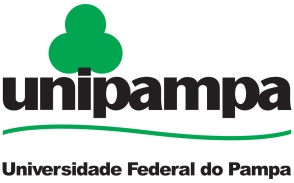 ATA DE HOMOLOGAÇÃO DE TÍTULOAos        dias do mês de       do ano de       às       no (a)      , reuniram-se os membros da Comissão Coordenadora do Programa de Pós-Graduação      , para análise e homologação  do título de       a ser concedido ao Sr (ao)      ,  devidamente matriculado (a) no Programa      , sob matrícula nº      , tendo realizado a prova de defesa da  (dissertação/Tese) no dia      . Intitulada      . A Comissão Coordenadora do Programa homologa o título referido acima por estar em conformidade com todos os requisitos necessários para a sua obtenção.  E, para constar, lavro a presente ata, que vai assinada por todos os membros presentes.Anexo XI: Requerimento ara Abertura de Processo de DiplomaçãoPós-Graduação Stricto Sensu1.As informações prestadas neste formulário serão utilizadas para confecção do diplomaVenho requerer Abertura do Processo de Diplomação, tendo em vista que concluí todas as etapas necessárias à obtenção do título de _______________________________________.				                                 			Data        /      / 20                                     							  _________________________									           Assinatura do AlunoAUTOR         				TÍTULO: SUBTÍTULO (SE HOUVER)Dissertação apresentada ao Programa de Pós-graduação Stricto Sensu em (Nome do Curso) da Universidade Federal do Pampa, como requisito parcial para obtenção do Título de Mestre em (Área do curso).Área de concentração: Dissertação defendida e aprovada em: dia, mês e ano.Banca examinadora:______________________________________________________Prof. (titulação). (Nome do Orientador)Orientador (sigla da instituição)______________________________________________________Prof. (titulação). (Nome do membro da banca) (sigla da instituição)______________________________________________________Prof. (titulação). (Nome do membro da banca) (sigla da instituição)Título da dissertação/TeseLinha de PesquisaSugestão de Composição da Banca ( Nome completo)Sugestão de Composição da Banca ( Nome completo)TitulaçãoInstituiçãoOrientadorMembroMembroMembroMembroSuplente                                                          ,       de       de    20     .  _____________________Assinatura do Orientador                                                          ,       de       de    20     .  _____________________Assinatura do Orientador                                                          ,       de       de    20     .  _____________________Assinatura do Orientador                                                          ,       de       de    20     .  _____________________Assinatura do OrientadorNome do candidato: Nome do candidato: Nome do candidato: Nome do Programa: Nome do Programa: Nome do Programa: Professor Examinador: Professor Examinador: Professor Examinador: Data:  /     /       Data:  /     /       Campus: Título: Título: Título: NºParecer com ConceitoParecer com Conceito01020304050607080910Nome do candidato: Nome do candidato: Nome do candidato: Nome do Programa: Nome do Programa: Nome do Programa: Professor Examinador: Professor Examinador: Professor Examinador: Data:       /      /        Data:       /      /        Campus:Título: Título: Título: NºParecer com ConceitoParecer com Conceito01020304050607080910Nome do Aluno:      Nome do Programa:      Nome do orientador:     Data da Defesa:       Título:      Área de Concentração:       DADOS PARA CONFECÇÃO DO DIPLOMADADOS PARA CONFECÇÃO DO DIPLOMADADOS PARA CONFECÇÃO DO DIPLOMADADOS PARA CONFECÇÃO DO DIPLOMADADOS PARA CONFECÇÃO DO DIPLOMADADOS PARA CONFECÇÃO DO DIPLOMADADOS PARA CONFECÇÃO DO DIPLOMADADOS PARA CONFECÇÃO DO DIPLOMANome:      Nome:      Nome:      Nome:      Nome:      Nome:      Nome:      Nome:      Programa:      Programa:      Programa:      Programa:      Programa:      Programa:      Programa:      Programa:      Área de Conhecimento:      Área de Conhecimento:      Área de Conhecimento:      Área de Conhecimento:      Área de Conhecimento:      Área de Conhecimento:      Área de Conhecimento:      Área de Conhecimento:      Área de Concentração:      Área de Concentração:      Área de Concentração:      Área de Concentração:      Área de Concentração:      Área de Concentração:      Área de Concentração:      Área de Concentração:      Linha de pesquisa:      Linha de pesquisa:      Linha de pesquisa:      Linha de pesquisa:      Linha de pesquisa:      Linha de pesquisa:      Linha de pesquisa:      Linha de pesquisa:       Mestrado Acadêmico                     Mestrado Profissional               Doutorado Mestrado Acadêmico                     Mestrado Profissional               Doutorado Mestrado Acadêmico                     Mestrado Profissional               Doutorado Mestrado Acadêmico                     Mestrado Profissional               Doutorado Mestrado Acadêmico                     Mestrado Profissional               Doutorado Mestrado Acadêmico                     Mestrado Profissional               Doutorado Mestrado Acadêmico                     Mestrado Profissional               Doutorado Mestrado Acadêmico                     Mestrado Profissional               DoutoradoSexo:   Masculino  FemininoData de Nascimento:       /     /     Data de Nascimento:       /     /     Data de Nascimento:       /     /     Data de Nascimento:       /     /     CPF:      CPF:      CPF:      Pai:      Pai:      Pai:      Pai:      Pai:      Pai:      Pai:      Pai:      Mãe:     Mãe:     Mãe:     Mãe:     Mãe:     Mãe:     Mãe:     Mãe:     Naturalidade:     Naturalidade:     Naturalidade:     Naturalidade:     Naturalidade:     Naturalidade:     UF:     UF:     Nacionalidade:      Nacionalidade:      Nacionalidade:      Nacionalidade:      Nacionalidade:      Nacionalidade:      Nacionalidade:      Nacionalidade:      Carteira de Identidade:      Carteira de Identidade:      Carteira de Identidade:      Órgão Emissor/ Estado:           /             Órgão Emissor/ Estado:           /             Órgão Emissor/ Estado:           /             Órgão Emissor/ Estado:           /             Órgão Emissor/ Estado:           /             DADOS DO ALUNODADOS DO ALUNODADOS DO ALUNODADOS DO ALUNODADOS DO ALUNODADOS DO ALUNODADOS DO ALUNODADOS DO ALUNONº da matrícula:      Nº da matrícula:      Nº da matrícula:      Nº da matrícula:      Nº da matrícula:      Nº da matrícula:      Nº da matrícula:      Nº da matrícula:      Email:      Email:      Email:      Email:      Email:      Email:      Email:      Email:      Endereço:      Endereço:      Endereço:      Endereço:      Endereço:      Endereço:      Complemento:      Complemento:      Bairro:      Bairro:      Bairro:      Bairro:      CEP:      CEP:      CEP:      CEP:      Cidade :      Cidade :      Cidade :      Cidade :      Cidade :      Cidade :      Cidade :      UF:      Telefone fixo:      Telefone fixo:      Telefone celular:      Telefone celular:      Telefone celular:      Telefone celular:      Telefone celular:      Telefone celular:      DOCUMENTOS QUE DEVEM ACOMPANHAR ESSE REQUERIMENTO:DOCUMENTOS QUE DEVEM ACOMPANHAR ESSE REQUERIMENTO:DOCUMENTOS QUE DEVEM ACOMPANHAR ESSE REQUERIMENTO:DOCUMENTOS QUE DEVEM ACOMPANHAR ESSE REQUERIMENTO:DOCUMENTOS QUE DEVEM ACOMPANHAR ESSE REQUERIMENTO:DOCUMENTOS QUE DEVEM ACOMPANHAR ESSE REQUERIMENTO:DOCUMENTOS QUE DEVEM ACOMPANHAR ESSE REQUERIMENTO:DOCUMENTOS QUE DEVEM ACOMPANHAR ESSE REQUERIMENTO:Cópia da Ata de defesa pública da dissertação de mestrado/tese de doutorado; (opcional)Cópia da Ata de homologação do título de Mestre ou de Doutor pela Comissão de Pós-Graduação do Programa; (opcional)Histórico Escolar completo do(a) aluno(a) assinado pelo Coordenador do Programa;  Cópia do Diploma de graduação (frente e verso) e também do mestrado (no caso de diploma do doutorado); Cópia da Carteira de Identidade ou documento equivalente para conferência do nome do titulado, data de nascimento e naturalidade;Comprovante de ausência de débito na Biblioteca;Comprovante de entrega da versão final da Dissertação/tese na Biblioteca. Termo de autorização de publicação da Dissertação/tese nas Bibliotecas da Unipampa.Cópia da Ata de defesa pública da dissertação de mestrado/tese de doutorado; (opcional)Cópia da Ata de homologação do título de Mestre ou de Doutor pela Comissão de Pós-Graduação do Programa; (opcional)Histórico Escolar completo do(a) aluno(a) assinado pelo Coordenador do Programa;  Cópia do Diploma de graduação (frente e verso) e também do mestrado (no caso de diploma do doutorado); Cópia da Carteira de Identidade ou documento equivalente para conferência do nome do titulado, data de nascimento e naturalidade;Comprovante de ausência de débito na Biblioteca;Comprovante de entrega da versão final da Dissertação/tese na Biblioteca. Termo de autorização de publicação da Dissertação/tese nas Bibliotecas da Unipampa.Cópia da Ata de defesa pública da dissertação de mestrado/tese de doutorado; (opcional)Cópia da Ata de homologação do título de Mestre ou de Doutor pela Comissão de Pós-Graduação do Programa; (opcional)Histórico Escolar completo do(a) aluno(a) assinado pelo Coordenador do Programa;  Cópia do Diploma de graduação (frente e verso) e também do mestrado (no caso de diploma do doutorado); Cópia da Carteira de Identidade ou documento equivalente para conferência do nome do titulado, data de nascimento e naturalidade;Comprovante de ausência de débito na Biblioteca;Comprovante de entrega da versão final da Dissertação/tese na Biblioteca. Termo de autorização de publicação da Dissertação/tese nas Bibliotecas da Unipampa.Cópia da Ata de defesa pública da dissertação de mestrado/tese de doutorado; (opcional)Cópia da Ata de homologação do título de Mestre ou de Doutor pela Comissão de Pós-Graduação do Programa; (opcional)Histórico Escolar completo do(a) aluno(a) assinado pelo Coordenador do Programa;  Cópia do Diploma de graduação (frente e verso) e também do mestrado (no caso de diploma do doutorado); Cópia da Carteira de Identidade ou documento equivalente para conferência do nome do titulado, data de nascimento e naturalidade;Comprovante de ausência de débito na Biblioteca;Comprovante de entrega da versão final da Dissertação/tese na Biblioteca. Termo de autorização de publicação da Dissertação/tese nas Bibliotecas da Unipampa.Cópia da Ata de defesa pública da dissertação de mestrado/tese de doutorado; (opcional)Cópia da Ata de homologação do título de Mestre ou de Doutor pela Comissão de Pós-Graduação do Programa; (opcional)Histórico Escolar completo do(a) aluno(a) assinado pelo Coordenador do Programa;  Cópia do Diploma de graduação (frente e verso) e também do mestrado (no caso de diploma do doutorado); Cópia da Carteira de Identidade ou documento equivalente para conferência do nome do titulado, data de nascimento e naturalidade;Comprovante de ausência de débito na Biblioteca;Comprovante de entrega da versão final da Dissertação/tese na Biblioteca. Termo de autorização de publicação da Dissertação/tese nas Bibliotecas da Unipampa.Cópia da Ata de defesa pública da dissertação de mestrado/tese de doutorado; (opcional)Cópia da Ata de homologação do título de Mestre ou de Doutor pela Comissão de Pós-Graduação do Programa; (opcional)Histórico Escolar completo do(a) aluno(a) assinado pelo Coordenador do Programa;  Cópia do Diploma de graduação (frente e verso) e também do mestrado (no caso de diploma do doutorado); Cópia da Carteira de Identidade ou documento equivalente para conferência do nome do titulado, data de nascimento e naturalidade;Comprovante de ausência de débito na Biblioteca;Comprovante de entrega da versão final da Dissertação/tese na Biblioteca. Termo de autorização de publicação da Dissertação/tese nas Bibliotecas da Unipampa.Cópia da Ata de defesa pública da dissertação de mestrado/tese de doutorado; (opcional)Cópia da Ata de homologação do título de Mestre ou de Doutor pela Comissão de Pós-Graduação do Programa; (opcional)Histórico Escolar completo do(a) aluno(a) assinado pelo Coordenador do Programa;  Cópia do Diploma de graduação (frente e verso) e também do mestrado (no caso de diploma do doutorado); Cópia da Carteira de Identidade ou documento equivalente para conferência do nome do titulado, data de nascimento e naturalidade;Comprovante de ausência de débito na Biblioteca;Comprovante de entrega da versão final da Dissertação/tese na Biblioteca. Termo de autorização de publicação da Dissertação/tese nas Bibliotecas da Unipampa.Cópia da Ata de defesa pública da dissertação de mestrado/tese de doutorado; (opcional)Cópia da Ata de homologação do título de Mestre ou de Doutor pela Comissão de Pós-Graduação do Programa; (opcional)Histórico Escolar completo do(a) aluno(a) assinado pelo Coordenador do Programa;  Cópia do Diploma de graduação (frente e verso) e também do mestrado (no caso de diploma do doutorado); Cópia da Carteira de Identidade ou documento equivalente para conferência do nome do titulado, data de nascimento e naturalidade;Comprovante de ausência de débito na Biblioteca;Comprovante de entrega da versão final da Dissertação/tese na Biblioteca. Termo de autorização de publicação da Dissertação/tese nas Bibliotecas da Unipampa.